引进计划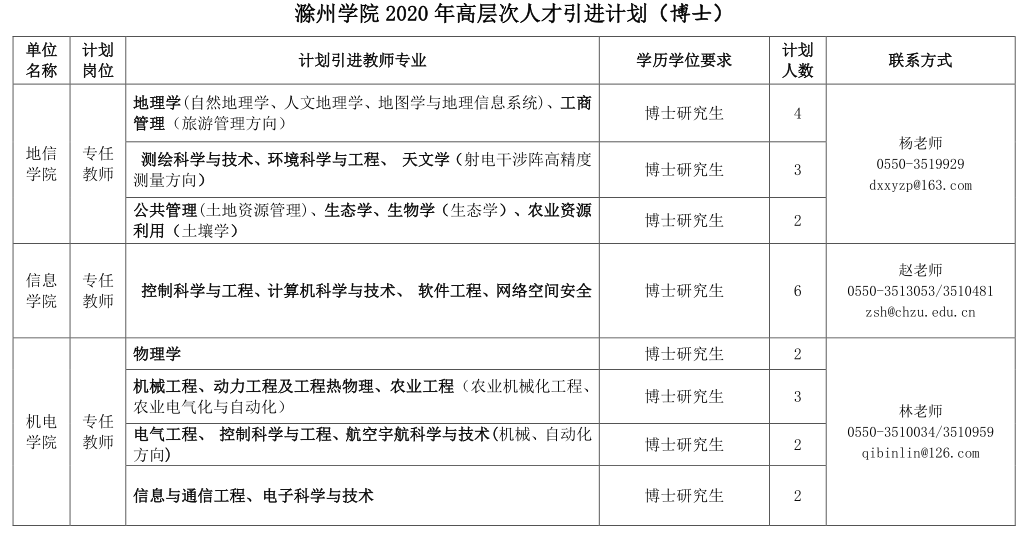 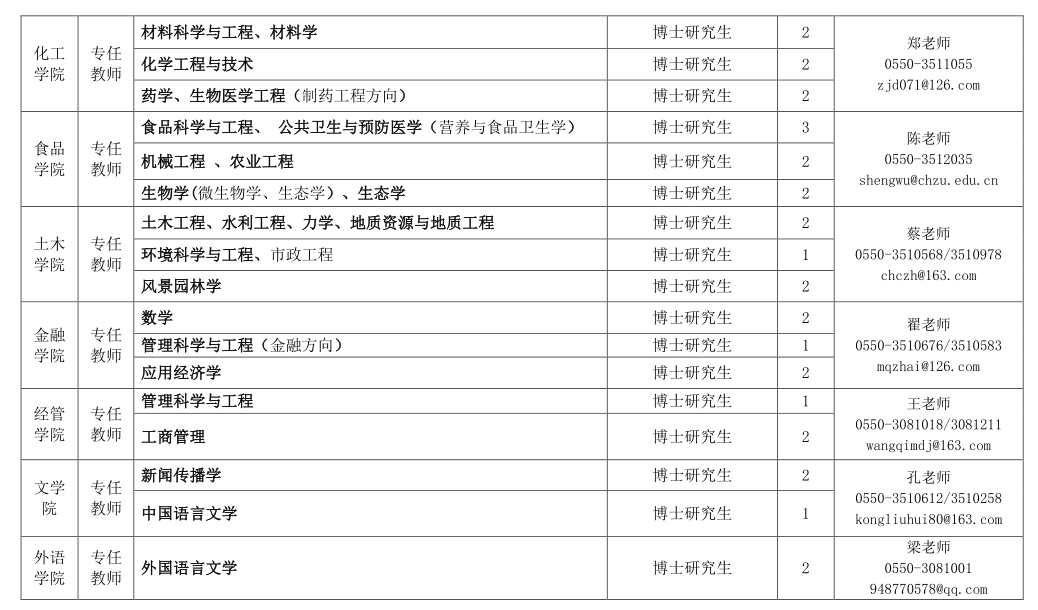 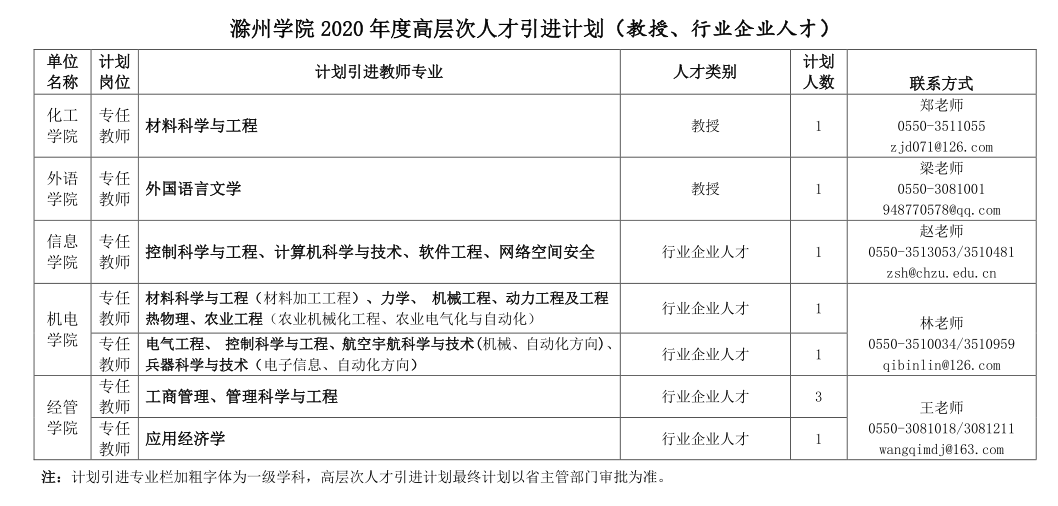 